Minnie Iona (Futrell) BanterJuly 11, 1912 – April 7, 2000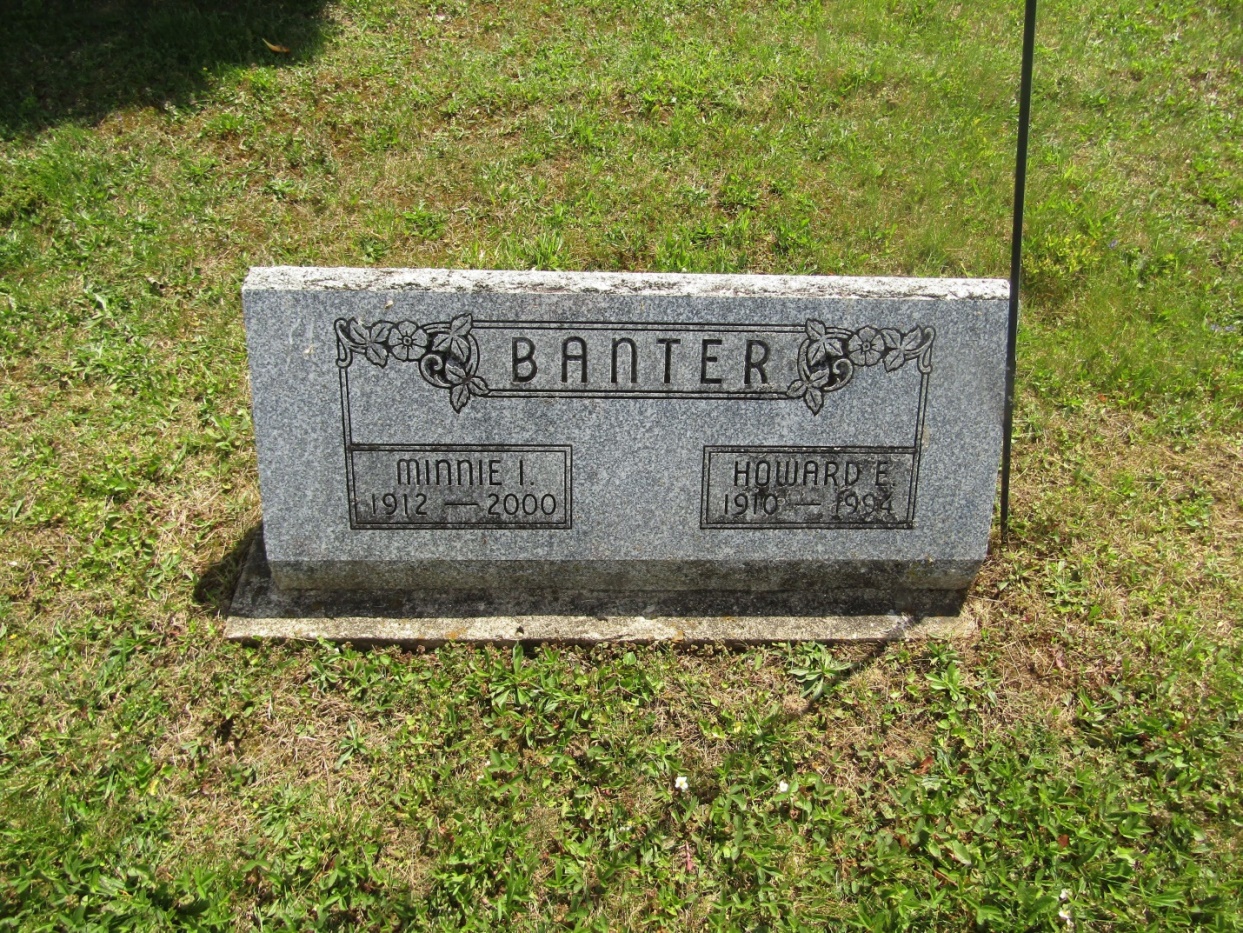 
MINNIE I. BANTER, 87, died Friday at her home. Born in Blackford County, she retired as a nurse's aide at United Methodist Memorial Home in Warren and previously worked at Sheller Globe in Montpelier. Her husband, Howard E., died in 1994. Surviving are three sons, Arlan K. of Mobile, Ala., Dean of Ansonia, Ohio, and George D. on Poneto; three daughters, Cora Lea James of Bluffton, Carrolyn Jean Freel of Keystone and Janice Marie Martin of Jonesboro; 19 grandchildren; 33 great-grandchildren; and 15 great-great-grandchildren. Two sons, Shirley E. and Leland D., and a daughter, Delitha Banter, preceded her in death. Services at 11 a.m. Tuesday at Glancy Funeral Home, Walker Chapel, Montpelier. Calling from 2 to 4 and 6 to 8 p.m. Monday. Burial at Asbury Cemetery, Wells County. Memorials to Montpelier Lions Club, 200 W. High St., Montpelier, IN 47359.Journal Gazette, The (Fort Wayne, IN) - Sunday, April 9, 2000*****Indiana, Death Certificates, 1899-2011

Name: Minnie I. Banter
[Minnie I. Futrell]
Gender: Female
Race: White
Age: 87
Marital status: Widowed
Birth Date: 15 Jul 1912
Birth Place: Blackford County Indiana
Death Date: 7 Apr 2000
Death Place: Montpelier, Blackford, Indiana , USA
Father: Asa Leander Futrell
Mother: Margaret Jane Haley
Informant: Carrolyn Jean Freel; daughter; Keystone, Ind.
Burial: April 11, 2000; Asbury Cem., Wells Co., Ind.